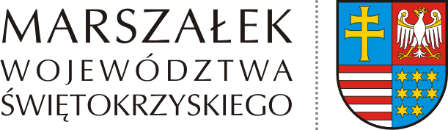 Uczniowski Klub Sportowy„Koneckie Stowarzyszenie Sportu i Rekreacji”ul. Warszawska 3826-200 KońskieDotyczy: Sprawy znak: OZ-I.616.16.2023WYSTĄPIENIE POKONTROLNEDziałając na podstawie art. 17 ustawy z dnia 23.04.2003 r. o działalności pożytku publicznego i o wolontariacie (t.j. Dz.U. 2023 poz. 571), § 16 ust.1 pkt 10 i § 48 pkt 17 Regulaminu Organizacyjnego Urzędu Marszałkowskiego Województwa Świętokrzyskiego w Kielcach, stanowiącego załącznik do uchwały Nr 6525/2023 Zarządu Województwa Świętokrzyskiego
z dnia 25.01.2023 r. w sprawie przyjęcia tekstu jednolitego Regulaminu Organizacyjnego Urzędu Marszałkowskiego Województwa Świętokrzyskiego w Kielcach z późn. zm.
oraz § 8 umów nr 10/PZ/2022 i 16/PZ/2022 z dnia 10.08.2022 r., zawartych pomiędzy Województwem Świętokrzyskim a Uczniowskim Klubem Sportowym „Koneckie Stowarzyszenie Sportu i Rekreacji” z/s w Końskich w dniach 16.06.2023 r. - 19.06.2023 r., została przeprowadzona kontrola problemowa w zakresie: oceny prawidłowości wykonania zadań publicznych  pn.: „Otyłość nie dla nas” oraz „Aktywnie po 60”. Czynności kontrolne, na podstawie upoważnień wydanych w dniu 5.06.2023 r. przez Marszałka Województwa Świętokrzyskiego nr 34/23 i  nr 35/23, 36/23 przeprowadzili:Jolanta Jesionowska  –  główny specjalista w Departamencie Ochrony Zdrowia,Patrycja Chaba – inspektor w Departamencie Ochrony Zdrowia,Karol Giemza – inspektor w Departamencie Ochrony Zdrowia.Celem kontroli była ocena realizacji zadań, w szczególności: a) efektywności, rzetelności
i jakości zadań, b) prawidłowości wykorzystania środków publicznych otrzymanych
na realizację zadań, c) prowadzenia dokumentacji związanej z realizowanymi zadaniami.
W związku z dokonanymi ustaleniami kontroli, które szczegółowo zostały opisane w protokole kontroli doręczonym Panu Maciejowi Kiełbowskiemu - Prezesowi Uczniowskiego Klubu Sportowego „Koneckie Stowarzyszenie Sportu i Rekreacji” w dniu 9.08.2023 r., zespół kontrolny wskazuje na:I. Wnioski z kontroli wraz z uzasadnieniem:Sprawozdania z wykonania zadań publicznych (…) zostały złożone w wyznaczonych umowami terminach i według wzoru określonego przepisami prawa.Opisy dowodów księgowych w obu zadaniach prowadzono czytelnie, ze wskazaniem: numeru umowy w ramach, której realizowano zadania, przeznaczenia danego wydatku 
i jego pozycji w kosztorysie zadań, sposobu finansowania danego kosztu z oznaczeniem kwoty wydatkowanej z dotacji i ze środków własnych, numeru wyciągu bankowego i daty dokonania przelewu, numeru dziennika oraz adnotacji o weryfikacji pod względem rachunkowym, formalnym, zatwierdzeniem do zapłaty.Środki zaangażowane w realizację zadań publicznych wydatkowano w terminie określonym w umowach nr 10/PZ/2022 i 16/PZ/2022 z dnia 10.08.2022 r. Uproszczoną ewidencję księgową zadań prowadzono zgodnie z przepisami obowiązującego prawa.Zakres rzeczowy zadań został udokumentowany prawidłowo. Stowarzyszenie wywiązało się z obowiązku wynikającego z § 7 ust. 2 umów nr 10/PZ/2022 i 16/PZ/2022 w zakresie umieszczenia logo Zleceniodawcy.Zgodnie z § 14 ust. 1 umów nr 10/PZ/2022 i 16/PZ/2022 zakupione ze środków dotacji banery i rollup znajdują się na stanie Stowarzyszenia.II. Wykaz stwierdzonych uchybień i nieprawidłowości ze wskazaniem naruszonych przepisów:W zadaniu realizowanym w ramach umowy nr 10/PZ/2022 z dnia 10.08.2022 r.: Błędne wskazanie w opisie faktury nr Vat BAS/219/2022 z dnia 16.08.2022 r. numeru dokumentu księgowego, stanowi uchybienie art. 21 ust. 6 ustawy z dnia  29.09.1994 r. 
o rachunkowości. Nieprawidłowe sformułowanie treści komentarza do listy pn. BMI „Otyłość nie dla nas”, 
w którym:określono skalę rezultatu w sposób niepozwalający jednoznacznie określić, czy zmniejszenie wagi odnosi się procentowo do liczby uczestników zadania, czy wskazuje procent globalnej wartości spadku masy ciała beneficjentów, błędnie wskazano liczbę dzieci, u których masa ciała nie uległa zmianie po realizacji zadania,stanowi naruszenie § 1 ust. 1 i § 2 ust. 3 umowy nr 10/PZ/2022 z dnia 10.08.2022 r.Niezgodny ze stanem faktycznym:spis uczestników zadania zawarty w dokumencie pn. Lista uczestników - w związku 
z wykazaniem w poz. 21 i 70 tego samego  beneficjenta, brak na ww. liście Zofii W.,protokół odbioru koszulek, czepków, kubków, nagród, gdzie nie odnotowano przekazania gadżetów Lenie L., w związku z dwukrotnym wpisem innego beneficjenta,stanowi naruszenie § 1 ust. 1 i § 2 ust. 3 umów nr 10/PZ/2022 z dnia 10.08.022 r.W zadaniu realizowanym w ramach umowy nr 16/PZ/2022 z dnia 10.08.2022 r.: Nieterminowe uregulowanie części zobowiązania w kwocie 50,00 zł, wynikające z tytułu wystawienia faktury nr F/000042/08/22 z dnia 31.08.2022 r.Niezgodne ze stanem faktycznym wykazanie w części I pkt 1 Sprawozdania z wykonania zadania publicznego liczby uczestników zadania z poszczególnych powiatów. Błędne określone w umowie nr 38/08/2022 z dnia 20.08.2022 r. dat: a) zawarcia umowy, 
b) rozpoczęcia realizacji przedmiotu umowy. W zadaniach realizowanych w ramach umów nr 10/PZ/2022 i 16/PZ/2022 z dnia 
10.08.2022 r.: Niepoinformowanie Województwa Świętokrzyskiego o zaistniałych zmianach w zakresie zwiększenia wkładu własnego oraz dokonanych zmianach zasobów kadrowych 
w realizowanych zadaniach, co stanowi naruszenie § 15 ww. umów.Brak w dokumentach z realizowanych zadań potwierdzenia:wieku beneficjentów oraz miejsc ich zamieszkania, liczby godzin przeprowadzonych spotkań (listy obecności),co stanowi naruszenie § 1 ust. 1 umów nr 10/PZ/2022 i 16/PZ/2022 z dnia 10.08.2022 oraz 
art. 16 ust. 1 ustawy z dnia 24.04.2003 r. o działalności pożytku publicznego i o wolontariacie.Brak na materiałach promocyjnych (banery, rollup) informacji o dofinansowaniu projektów ze środków własnych budżetu Województwa Świętokrzyskiego, co stanowi naruszenie 
§ 7 ust. 1 ww. umów.Nieprawidłowe wprowadzanie zmian do umów cywilnoprawnych zawartych w ramach realizowanych zadań z trenerami pływania (nr 38/11/2022, 39/06/2022 r. oraz 38/08/2022), tj:podpisywanie z tym samym wykonawcą kolejnych umów na realizację tożsamego przedmiotu umowy, realizowanego częściowo w tym samym czasie (38/18/2022, 39/09/2022 oraz 38/19/2022), niedostosowanie treści umów (zarówno pierwotnie podpisanych jak i kolejnych) do stanu faktycznego, poprzez zaniechanie aktualizacji danych dotyczących rzeczywistej liczby zrealizowanych godzin (umowy pierwotne) i godzin pozostałych do realizacji (umowy kolejne) oraz niedokonanie stosownej modyfikacji wysokości wynagrodzenia,co stanowi naruszenie § 1 ust. 1 i § 2 ust. 3 umów nr 10/PZ/2022 i 16/PZ/2022 z dnia
10.08.2022 r. Brak ewidencji czasu pracy realizatorów zadań, co stanowi naruszenie art. 8b ustawy z dnia 10.10.2002 r. o minimalnym wynagrodzeniu za pracę. III. Zalecenia i wnioski:Przedstawiając stwierdzone uchybienia i nieprawidłowości wynikające z ustaleń kontroli, stosownie do § 8 ust. 5 umów nr 10/PZ/2022 i 16/PZ/2022 z dnia 10.08.2022 r., wnosi się o:Dołożenie szczególnej staranności w trakcie opisywania dokumentów księgowych, zgodnie ze stanem faktycznym, bez omyłek pisarskich przy wskazywaniu ich numerów.Precyzyjne stosowanie opisów rezultatów w sposób niebudzący wątpliwości interpretacyjnych, pozwalających na ich weryfikację. Dołożenie szczególnej staranności w trakcie tworzenia list uczestników zadania oraz bieżący nadzór nad dokumentowaniem odbioru nagród/gadżetów rozdawanych w trakcie realizowanych działań.Terminowe regulowanie zobowiązań, zgodnie z zapisami zawartymi na dokumentach księgowych.Prezentowanie w Sprawozdaniu z realizacji zadania publicznego danych dotyczących zamieszkania (powiat) poszczególnych beneficjentów zadania w oparciu o rzetelną weryfikację dokumentów źródłowych, zgodnie ze stanem faktycznym.  Dołożenie szczególnej staranności w trakcie redagowania umów cywilnoprawnych 
w zakresie daty zawarcia umowy i terminu realizacji.Przestrzeganie umownych zobowiązań w zakresie informowania Województwa Świętokrzyskiego o zaistniałych zmianach podczas realizacji umów o realizację zadania publicznego.Dokumentowanie dla celów dowodowych informacji o: a)  wieku  i miejscu zamieszkania uczestników zadania, stanowiących potwierdzenie prawidłowo dokonanej rekrutacji 
do projektu, b) liczby przeprowadzonych godzin realizowanych zajęć, jako potwierdzenie ich realizacji zgodnie z umową.Stosowanie się do zapisów umów w zakresie obowiązku informowania o dofinansowaniu projektów ze środków własnych budżetu Województwa Świętokrzyskiego.Wprowadzanie stosownych zmian do umów cywilnoprawnych w sposób niebudzący wątpliwości interpretacyjnych, gwarantujący prawidłowe ich wykonanie. Stosowanie się do przepisów obowiązującego prawa w zakresie przedkładania przez realizatorów zadań ewidencji czasu pracy. Pozostałe informacje:Zgodnie z zapisami umowy o realizację zadania publicznego, w terminie nie dłuższym niż
14 dni od daty otrzymania niniejszego wystąpienia pokontrolnego, oczekuję pisemnej informacji o sposobie wykonania zaleceń pokontrolnych.Andrzej BętkowskiMarszałek Województwa Świętokrzyskiego………………………………………..Kielce, dn. ……………2023 r. 